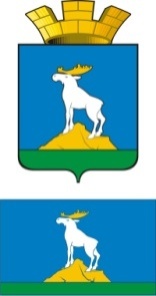  Р А С П О Р Я Ж Е Н И ЕГЛАВЫ НИЖНЕСЕРГИНСКОГО ГОРОДСКОГО ПОСЕЛЕНИЯ18.08.2022 г.             № 64-Р   г. Нижние Серги О проведении Дня солидарности в борьбе с терроризмом на территории Нижнесергинского городского поселения в 2023 годуРуководствуясь Федеральным законом от 06.03.2006 № 35-ФЗ «О противодействии терроризму», Комплексным планом по противодействию идеологии терроризма в Российской Федерации на 2019-2023 годы, утвержденного Президентом Российской Федерации 28.12.2018 № Пр-2665, постановлением главы Нижнесергинского городского поселения от 28.02.2020 № 65 «Об утверждении муниципальной программы «Профилактика терроризма, а также минимизация и (или) ликвидация последствий его проявлений в Нижнесергинском городском поселении на 2020-2025 годы» (с изменениями), в целях противодействия идеологии терроризма, воспитания уважения к ценности мирной жизни и увековечения памяти погибших в террористических актах мирных жителей и защитников Отечества: 1. Провести мероприятия, посвященные Дню солидарности в борьбе с терроризмом (3 сентября) на территории Нижнесергинского городского поселения. 2. Утвердить план мероприятий по проведению Дня солидарности в борьбе с терроризмом в 2023 году (прилагается).3. Опубликовать настоящее распоряжение путем размещения полного текста на официальном сайте Нижнесергинского городского поселения в сети «Интернет».4. Контроль исполнения настоящего постановления возложить на заведующего отделом по социальным и экономическим вопросам администрации Нижнесергинского городского поселения Н. В. Ананьину.Глава Нижнесергинского городского поселения                                                                              А.М. Чекасин       Утвержденраспоряжением главы Нижнесергинского городского поселения от 18.08.2023 № 64-РПлан мероприятий по проведению Дня солидарности в борьбе с терроризмом в 2023 году№ п/пНаименование мероприятияДата проведения	Ответственные исполнители1.Проведение заседания оргкомитета21.08., 28.08.Администрация НСГП2.Приобретение методического пособия «Терроризм. Как ему противостоять» (разъяснение сущности терроризма и его общественной опасности)до 03.09.Администрация НСГП3.«Нет терроризму!»: информационный стенд28.08.-04.09.МБУ «ДК г. Н-Серги», МБУК БИЦ, МКУ «Комитет по физической культуре и спорту»4.«Мы за мир!»: акция ветеранской организации31.08.СОНКО «Местное отделение Свердловской областной общественной организации ветеранов войны, труда, боевых действий, государственной службы, пенсионеров Нижнесергинского городского поселения»5.«Все вместе против террора!»: акция участников военно-патриотического клубу «Русич»01.09.МБУ «ДК г. Н-Серги» - ВПК «Русич»6.«Мы против террора!»: акция участников художественной самодеятельности03.09МБУ «ДК г. Н-Серги»7.«Трагедия в Беслане – общая боль России»: выставка – реквием 03.09.МБУК «Библиотечно-информационный центр» - филиал Детская библиотека 8.«Символ мира»: мастер-класс по изготовлению белых бумажных голубей-открыток с пожеланиями мира и добра + беседа о сущности терроризма и его общественной опасности03.09.МБУК «Библиотечно-информационный центр» -филиал Детская библиотека9.«Терроризм- реальная угроза человечеству»: выставка – обозрение04.09.МБУК «Библиотечно-информационный центр»10.«Терроризм как общая беда»: час информации  04.09МБУК «Библиотечно-информационный центр»11.Турнир по пляжному волейболу+ акция «НЕТ – терроризму!»03.09.МКУ «Комитет по физической культуре и спорту»12.Размещение на официальных сайтах и просмотры видеофильмов, рекомендованных НАК31.08. – 03.09.Администрация Нижнесергинского ГП, учреждения культуры и спортаофициальные сайты Нижнесергинского ГП, библиотеки, ДК, соцсети13.- проведение бесед с прихожанами, учащимися воскресных школ;- проведение поминальных молебнов03.09.Местные религиозные организации (по согласованию)14.Освещение проведения мероприятий в средствах массовой информацииВесь периодАдминистрация НСГП, МБУ «ДК г. Н-Серги», МБУК БИЦ, МКУ «Комитет по физической культуре и спорту»